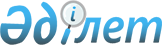 Жаңаарқа ауданында 2009 жылға арналған жұмыссыз жастары үшін дипломнан кейінгі Жастар тәжірибесінің ұйымдастыру туралы
					
			Күшін жойған
			
			
		
					Қарағанды облысы Жаңаарқа ауданы әкімдігінің 2009 жылғы 28 шілдедегі N 235 қаулысы. Қарағанды облысы Жаңаарқа ауданы Әділет басқармасында 2009 жылғы 14 тамызда N 8-12-56 тіркелді. Күші жойылды - Қарағанды облысы Жаңаарқа ауданы әкімдігінің 2010 жылғы 18 мамырдағы N 99 қаулысымен      Ескерту. Күші жойылды - Қарағанды облысы Жаңаарқа ауданы әкімдігінің 2010.05.18 N 99 қаулысымен.

      Қазақстан Республикасының 2001 жылғы 23 қантардағы "Қазақстан Республикасындағы жергілікті мемлекеттік басқару және өзін-өзі басқару туралы" Заңының 31 бабы 13 тармақшасына, Қазақстан Республикасының 2001 жылғы 23 қантардағы "Халықты жұмыспен қамту туралы" Заңының 7 бабы, 6 тармақшасына сәйкес, "Мемлекет басшысының 2009 жылғы 6 наурызындағы "Дағдарыс арқылы жанару мен дамуға" атты Қазақстан халқына Жолдауын іске асыру жөніндегі шаралар туралы" Қазақстан Республикасы Үкіметінің 2009 жылғы 6 наурызындағы N 264 қаулысына орай, жұмыссыз азаматтарды - орта және жоғары кәсіби білім беру орындарының түлектерін жұмысқа орналастыру, олардың практикалық тәжірибесін, білімдері мен дағдыларын қалыптастыру мүмкіндіктерінің аясын кеңейту мақсатында Жаңаарқа ауданының әкімдігі ҚАУЛЫ ЕТЕДІ:



      1. Жаңаарқа ауданындағы уәкілетті органында жұмыссыз ретінде тіркелген 24 жасқа дейінгі жоғары кәсіптік, орта, кәсіптік лицей оқу орындарын бітірген жастарға Жастар тәжірибесін өткізу жұмысын ұйымдастыру, еңбек нарығында басекеге қабілеттігін арттыру және жұмысқа орналасуды қамтамасыз ету жасалынсын.



      2. 2009 жылға арналған Жастар тәжірибесінің бағдарламасы бойынша жұмыстарды ұйымдастыратын Жаңаарқа ауданының мекемелері және кәсіпорындарының тізбесі қосымшаға сәйкес бекітілсін.



      3. Жұмыспен қамту мәселесіне жауапты уәкілетті органы "Жаңаарқа ауданының жұмыспен қамту және әлеуметтік бағдарламалар бөлімі" мемлекеттік мекемесінің бастығы Шолпан Қалуқызы Ибраеваға:

      1) Жұмыс істеуге тілек білдірген жұмыссыз түлектерді қабылдау және жұмысқа жіберу тапсырылсын;

      2) уәкілетті орган және аудандағы жұмыс берүшілермен жастарды диплом алғаннан кейінгі тәжірибелік жұмыстарға жіберу жөніндегі келісім-шартқа отыру ұсынылсын.



      4. Республикалық трансферттерден бөлінген қаражат есебінен жастар тәжірибесіне қатысушылардың еңбекақысы 15000 (оң бес мың теңге) мөлшерінде белгіленіп, айлық төлемі 6 (алты айға) дейін бекітіліп төленсін.



      5. Жанаарқа ауданы әкімдігінің 5 маусым 2009 жылғы "Жаңаарқа ауданының түлектеріне "Жастар тәжірибесін" ұйымдастыру туралы" N 186 қаулысының күші жойылды деп танылсын.



      6. Осы қаулының орындалысына бақылау жасау аудан әкімінің орынбасары Марат Жандәулетұлы Жандәулетовке жүктелсін.



      7. Осы қаулы алғаш ресми жарияланғаннан кейін күшіне енеді және 2009 жылғы 1 шілдеден пайда болған құқықтық қатынастарға қолданылады.      Жаңаарқа ауданының әкімі                   Х. Омаров      КЕЛІСІЛДІ:      "Жаңаарқа ауданының жұмыспен

      қамту және әлеуметтік

      бағдарламалар бөлімі"

      мемлекеттік мекемесінің бастығы

      Ш.Қ. Ибраева

      28 шілде 2009 жыл      "Жаңаарқа ауданының қаржы бөлімі"

      мемлекеттік мекемесінің бастығы

      А. Жылқыбаев

      28 шілде 2009 жыл

Аудан әкімдігінің

28 шілде 2009 жылғы

N 235 қаулысына

қосымша

2009 жылға арналған Жастар тәжірибесінің бағдарламасы бойынша жұмыстарды ұйымдастыратын Жаңаарқа ауданының мекемелері және кәсіпорындарының тізбесі
					© 2012. Қазақстан Республикасы Әділет министрлігінің «Қазақстан Республикасының Заңнама және құқықтық ақпарат институты» ШЖҚ РМК
				Рет саныКәсіпорындар, мекемелердің атауларыАдам саны1."Атасу кенті әкімінің аппараты" мемлекеттік мекемесі22."Ақтау селолық округі әкімінің аппараты" мемлекеттік мекемесі13."Жаңаарқа ауданының орман және жануарларды қорғау" мемлекеттік мекемесі14."Ақтасты селолық округі әкімінің аппараты" мемлекеттік мекемесі15."Ақтүбек селолық округі әкімінің аппараты" мемлекеттік мекемесі16."Аппаз селолық округі әкімінің аппараты" мемлекеттік мекемесі17."Бидайық селолық округі әкімінің аппараты" мемлекеттік мекемесі18."Байдалы би селолық округі әкімінің аппараты" мемлекеттік мекемесі29."Ералиев селолық округі әкімінің аппараты" мемлекеттік мекемесі210."Қараағаш селолық округі әкімінің аппараты" мемлекеттік мекемесі211."Қызылжар селолық округі әкімінің аппараты" мемлекеттік мекемесі112."Сейфуллин селолық округі әкімінің аппараты" мемлекеттік мекемесі213."Түгіскен селолық округі әкімінің аппараты" мемлекеттік мекемесі214."Целинный селолық округі әкімінің аппараты" мемлекеттік мекемесі215."Жаңаарқа ауданының әділет басқармасы" мемлекеттік мекемесі216."Аудандық қорғаныс істері жөніндегі бөлімі" мемлекеттік мекемесі117."Аудандық білім бөлімі" мемлекеттік мекемесі218."Аудандық жұмыспен қамту және әлеуметтік бағдарламалар бөлімі" мемлекеттік мекемесі319."Аудандық жер қатынастары бөлімі" мемлекеттік мекемесі120.Аудандық медициналық бірлестігі221."Аудандық мәдениет және тілдерді дамыту бөлімі" мемлекеттік мекемесі122."Аудандық салық бөлімі" мемлекеттік мекемесі223."Аудандық спорт бөлімі" мемлекеттік мекемесі124."Аудандық статистика бөлімі" мемлекеттік мекемесі125."Аудандық ішкі істер бөлімі" мемлекеттік мекемесі326."Жаңаарқа аудандық қылмыстық атқару инспекциясы" мемлекеттік мекемесі127."Аудан әкімінің аппараты" мемлекеттік мекемесі328."Аудандық қазынашылық бөлімі" мемлекеттік мекемесі129."Аудандық кәсіпкерлік бөлімі" мемлекеттік мекемесі130."Аудандық ішкі саясат бөлімі" мемлекеттік мекемесі131."Аудандық тұрғын үй комуналдық шаруашылығы, жолаушылар көлігі және автомобильдер жолдары бөлімі" мемлекеттік мекемесі532."Аудандық құрылыс бөлімі" мемлекеттік мекемесі133."Аудандық экономика және жоспарлау бөлімі" мемлекеттік мекемесі134."Аудандық ауыл шаруашылығы бөлімі" мемлекеттік мекемесі135."Аудандық сәулет және қалақұрылысы бөлімі" мемлекеттік мекемесі136."Жаңаарқа ауданы бойынша санитарлық-эпидемиологиялық қадағалау басқармасы" мемлекеттік мекемесі237."Аудандық қаржы бөлімі" мемлекеттік мекемесі138."Ауылшаруашылық аудандық аумақтық инспекциясы" мемлекеттік мекемесі139."Жаңаарқа" ғазеті редакциясы" коммуналдық мемлекеттік кәсіпорыны140."Аудан Мәслихатының аппараты" мемлекеттік мекемесі241."Мемлекеттік зейнетақы төлеу орталығы" мемлекеттік мекемесі242."Аудандық прокуратура" мемлекеттік мекемесі143."Аудандық сот" мемлекеттік мекемесі144.Жаңаарқа белгі беру және байланыс дистанциясы345.Жаңаарқа станциясы246.Жаңаарқа ауданындағы "Нұр-Отан" халық демократиялық партиясының қоғамдық бірлестігі3Барлығы75